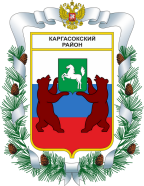 МУНИЦИПАЛЬНОЕ ОБРАЗОВАНИЕ «Каргасокский район»ТОМСКАЯ ОБЛАСТЬДУМА КАРГАСОКСКОГО РАЙОНАВ связи с образованием юридического лица Органа муниципального финансового контроля Каргасокского района на основании Федерального закона от 01.07.2021 № 255-ФЗ «О внесении изменений в Федеральный закон «Об общих принципах организации и деятельности контрольно-счётных органов субъектов Российской Федерации и муниципальных образований и отдельные законодательные акты Российской Федерации»,РЕШИЛА:1. Утвердить следующие изменения в решение Думы Каргасокского района от 17.04.2013 № 197 «Об установлении составных частей денежного содержания лиц, замещающих должности муниципальной службы муниципального образования «Каргасокский район» (далее – решение Думы от 17.04.2013 № 197):а) пункт 2 примечания к приложению № 4 к решению Думы от 17.04.2013 № 197 «Размеры ежемесячной надбавки за особые условия муниципальной службы муниципальных служащих муниципального образования «Каргасокский район»» дополнить абзацем следующего содержания: «- муниципальному служащему, состоящему в штате Органа муниципального финансового контроля Каргасокского района, обладающего правами юридического лица, на основании распоряжения председателя Органа муниципального финансового контроля Каргасокского района.»;б) подпункт 1.3. пункта 1 приложения № 5 к решению Думы от 17.04.2013 № 197 Порядка выплаты премии за выполнение особо важных и сложных заданий дополнить абзацем следующего содержания: «- муниципальному служащему, состоящему в штате Органа муниципального финансового контроля Каргасокского района, обладающего правами юридического лица, на основании распоряжения председателя Органа муниципального финансового контроля Каргасокского района.»;в) подпункт 2.3. пункта 2 приложения № 5 к решению Думы от 17.04.2013 № 197 Порядка выплаты единовременной выплаты при предоставлении ежегодного оплачиваемого отпуска и материальной помощи дополнить абзацем следующего содержания: «- муниципальному служащему, состоящему в штате Органа муниципального финансового контроля Каргасокского района, как юридического лица, на основании распоряжения председателя Органа муниципального финансового контроля Каргасокского района.».2. Настоящее решение официально опубликовать (обнародовать) в порядке, установленном Уставом муниципального образования «Каргасокский район».3. Контроль за исполнением настоящего решения возложить на правовой комитет Думы Каргасокского района.                                                       РЕШЕНИЕ                                                       РЕШЕНИЕ                                                       РЕШЕНИЕ 17.02.2023                 № 178с. Каргасокс. Каргасок       О внесении изменений в решение Думы Каргасокского района от 17.04.2013 № 197«Об установлении составных частей денежного содержания лиц, замещающих должности            муниципальной службы муниципального образования «Каргасокский район»»Председатель Думы Каргасокского района                                      И.В. КиринИ.о. Главы Каргасокского района  С.И. Герасимов 